Unser Klimaschulplan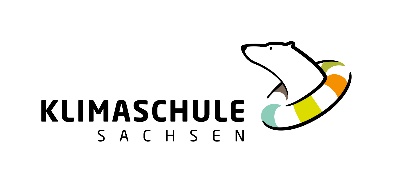 KontaktdatenAusgangssituation Beschreibung der SchuleBitte ergänzen Sie die zutreffenden Informationen zu Ihrer Schule.Anzahl der Schülerinnen und Schüler: Anzahl der Lehrkräfte:Anzahl angestellter Nicht-Lehrkräfte:Besonderheiten der Schule:IST-Stand-Analyse zu Aktivitäten hinsichtlich Bildung für nachhaltige Entwicklung (BNE) und der Auseinandersetzung mit dem Klimawandel Bitte beschreiben Sie kurz, welche Aktivitäten mit unmittelbarem Unterrichtsbezug es bereits an Ihrer Schule hinsichtlich BNE / Klimabildung, Klimaanpassung und Klimaschutz gibt?Welche der folgenden Aussagen trifft auf Ihre Schule zu? Mehrfachantworten sind möglich. Bitte markieren Sie diese und ergänzen, soweit vorgegeben, kurze Erläuterungen.Partizipation: Die Schülerinnen und Schüler können bei Entscheidungen teilhaben, indem .. sie über Themen von Wandertagen entscheiden können. .. SuS Wandertage und/ oder Schulveranstaltungen organisieren.  .. sie über Themen von Projekttagen/ -wochen entscheiden können. .. sie an der Ausgestaltung der Schule beteiligt werden. .. sie aufgefordert werden, Themenvorschläge zu BNE, Klimaschutz und Klimaanpassung für die Unterrichtsgestaltung einzubringen. .. sie an Entscheidungen über das Schulprogramm mitwirken. .. sie in weiteren Form(en) beteiligt sind, wieBereits erfolgreich durchgeführte Aktivitäten im Schulleben: bestehende Kooperationen bestehende Patenschaften  Ausrichtung von Veranstaltungen, die nachhaltiges Handeln befördern nachhaltige Ausrichtung von Wandertagen / Klassenfahrten  SonstigesBereits erfolgreich angebotene außerschulische Maßnahmen mit Bezug zu BNE, Klimaschutz, Klimaanpassung etc.  GTA (welche): Hort  Sonstiges:Es wurden bereits folgende Maßnahmen für Klimaschutz und Klimaanpassung an der schulischen Infrastruktur durchgeführt: Nutzung von erneuerbaren Energien im Bereich Energie- und Wärmeversorgung, z.B. Ökostromtarife sommerlicher Hitzeschutz Fassaden- oder Dachbegrünung Regenwassermanagement Begrünter Schulhof Erneuerbare-Energien-Anlagen auf dem Schulgelände z.B. Photovoltaik, Geothermie Sonstiges:Zielstellungen und MaßnahmenplanIn der Abbildung finden Sie das Leitbild, Schwerpunkte und Ziele der Initiative. Das ist der gemeinsame Rahmen – für Sie als Schulgemeinschaft und für die beteiligten Institutionen. Bitte orientieren Sie sich bei den nachfolgenden Schritten an diesem Rahmen.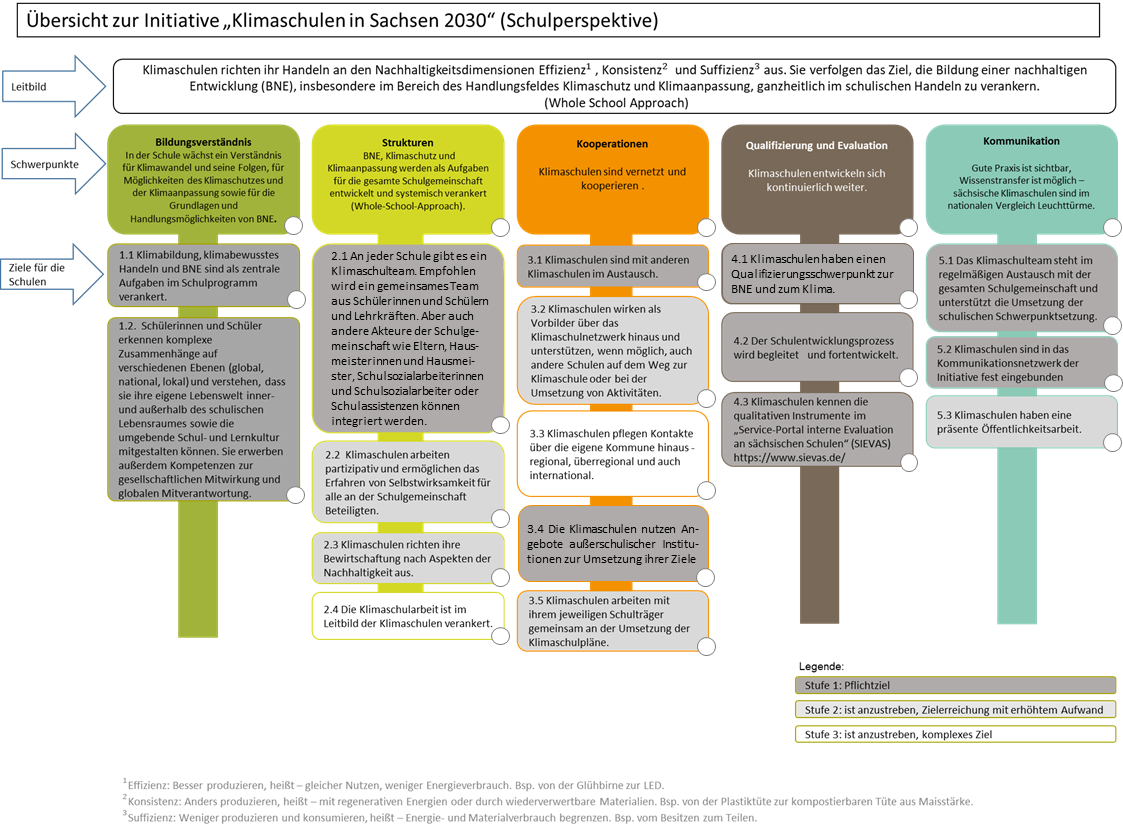 VisionUnsere Vision als Klimaschule nach fünf Jahren Klimaschularbeit:Fünf-Jahres-MaßnahmenplanungFormulieren Sie für den Gesamtzeitraum von fünf Jahren in allen Schwerpunkten „Bildungsverständnis“, „Strukturen“, „Kooperationen“, „Qualifizierung / Evaluation“ und „Kommunikation“ und mindestens für jedes darunter stehende Pflichtziel Maßnahmen. Formulieren Sie dazu einen kurzen Titel. Mit einer Maßnahme können mehrere Schwerpunkte und Ziele abgebildet werden. Wir empfehlen daher, im fünften Jahr nach Möglichkeit keine zusätzlichen größeren Projekte und Maßnahmen einzuplanen. Hier erfolgt die Evaluation und auf Wunsch Ihre Rezertifizierung mit der Erstellung eines neuen Klimaschulplans.Nutzen Sie für die Darstellung gern die Tabelle als Vorlage:SchuljahreseinzelplanungBitte ergänzen Sie in diesem Schritt tabellarisch jeweils für das kommende Schuljahr die Detailinformationen. Nutzen Sie dafür die vorgegebene Tabelle und untersetzen die Maßnahmen.Unsere Maßnahmen im Detail für das kommende Jahr:Das ist unser Klimaschulplan! Wir möchten uns damit als Klimaschule bewerben und übermitteln diesen an das	Landesamt für Umwelt, Landwirtschaft und Geologie	Fachzentrum Klima | Pillnitzer | Platz 3 | 01326 Dresden-Pillnitzelektronisch (bevorzugt):   klimaschulen.lfulg@smekul.sachsen.de.	Der Schulträger kennt den vorliegenden Klimaschulplan. 	Der Beschluss der Schulkonferenz wird zur Bewerbung als sächsische Klimaschule mit eingereicht.______________________________			___________________________Ort, Datum 							Unterschrift der Schulleitung Schule:Anschrift:Schulleitung:Telefon:E-Mail:SekretariatE-MailAnsprechpartnerin / Ansprechpartner:Telefon:E-Mail:Schulart:Schulart: Grundschule Oberschule Förderschule  Gymnasium Berufsbildende Schule Gemeinschaftsschule Anderes:Trägerschaft:Trägerschaft: öffentlich freiTräger:Träger:Umfeld der Schule nach Anzahl Einwohnerinnen und Einwohner:Umfeld der Schule nach Anzahl Einwohnerinnen und Einwohner: < 5.000 EW 5.000 bis < 20.000 EW 20.000 bis < 50.000 EW 50.000 bis < 100.000 EW 100.000 bis < 500.000 EW > 500.000 EWGgf. weiteres Personal:Ggf. weiteres Personal: Schulsozialarbeiterin / -arbeiter Sekretariat Schulassistenz Schulverwaltungsassistenz Praxisberaterin / -berater Förderverein Multiprofessionelle Teams Weitere:SchuljahrTitel der MaßnahmeSchwerpunkteSchwerpunkteSchwerpunkteSchwerpunkteSchwerpunkteZiel(e)Bildungsver-ständnisStrukturenKooperationenQualifizierung / EvaluationKommuni-kationLeitbildKlimabildung/ BNE (A)Klimaschutz (B)Klimaanpassung (C)ZielTitel der MaßnahmeKurze Beschreibung der MaßnahmeZeit-schieneZielgruppeZuständig-keitFinanzierungKooperationen, Partner-, Patenschaften